ҠАРАР     	                                                                    РЕШЕНИЕО Кодексе этики и служебного поведения муниципальных служащих Администрации сельского поселения Ильчимбетовский сельсовет муниципального района Туймазинский район Республики БашкортостанВ соответствии с положениями Конституции Российской Федерации и Конституции Республики Башкортостан, Федерального закона от 25 декабря  2008 г. № 273-ФЗ «О противодействии коррупции», Федерального закона от 02 марта 2007 г. № 25-ФЗ «О муниципальной службе в Российской Федерации», Закона Республики Башкортостан от 16 июля 2007 г. № 453-з «О муниципальной службе в Республике Башкортостан», руководствуясь уставом сельского поселения Ильчимбетовский сельсовет муниципального района Туймазинский район Республики Башкортостан  Совет сельского поселения Ильчимбетовский сельсовет муниципального района Туймазинский район Республики Башкортостан  РЕШИЛ:Утвердить Кодекс этики и служебного поведения муниципальных служащих Администрации сельского поселения Ильчимбетовский сельсовет муниципального района Туймазинский район Республики Башкортостан  (прилагается).Признать утратившим силу решение Совета сельского поселения Ильчимбетовский сельсовет муниципального района Туймазинский район Республики Башкортостан от 27.04.2011г №24 «О Кодексе этики и служебного поведения муниципальных служащих Администрации сельского поселения Ильчимбетовский сельсовет муниципального района Туймазинский район Республики Башкортостан» (ред.№239 от 02.02.2023г).Обнародовать настоящее решение в здании Администрации сельского поселения Ильчимбетовский сельсовет муниципального района Туймазинский район по адресу: с.Ильчимбетово, ул.Школьная,37, и разместить на официальном сайте сельского поселения Ильчимбетовский сельсовет муниципального района Туймазинский район.Решение вступает в силу со дня его подписания. Глава сельского поселенияИльчимбетовский сельсоветмуниципального районаТуймазинский районРеспублики Башкортостан                                               Р.М.Гиниятуллин«05» апреля 2023г№261Утвержденорешением Совета сельского поселения Ильчимбетовский сельсоветмуниципального района Туймазинский  район Республики Башкортостан №261  от «05» апреля 2023г. Кодекс этики и служебного поведениямуниципальных служащих Администрации сельского поселения Ильчимбетовский сельсовет муниципального района Туймазинский район Республики БашкортостанОбщие положенияСтатья 1. Предмет и сфера действия Кодекса1. Кодекс представляет собой свод общих принципов профессиональной служебной этики и основных правил служебного поведения, которыми надлежит руководствоваться муниципальным служащим сельского поселения Ильчимбетовский сельсовет муниципального района Туймазинский район Республики Башкортостан (далее – муниципальные служащие), независимо от замещаемой должности.2. Гражданин Российской Федерации, поступающий на муниципальную службу (далее – муниципальная служба) обязан знакомиться с положениями настоящего Кодекса и соблюдать их в процессе своей служебной деятельности.3. Каждый муниципальный служащий должен принимать все необходимые меры для соблюдения положений настоящего Кодекса, а каждый гражданин Российской Федерации вправе ожидать от муниципального служащего поведения в отношениях с ним в соответствии с положениями настоящего Кодекса.Статья 2. Цель Кодекса и общие принципы его действия1. Целью Кодекса является установление этических норм и правил служебного поведения муниципальных служащих для достойного выполнения ими своей профессиональной деятельности, а также содействие укреплению авторитета муниципальных служащих, доверия граждан к органам местного самоуправления и обеспечение единых норм поведения муниципальных служащих.Кодекс призван повысить эффективность выполнения муниципальными служащими своих должностных обязанностей.2. Кодекс:а) служит основой для формирования должной морали в сфере муниципальной службы, уважительного отношения к муниципальной службе в общественном сознании;б) выступает как институт общественного сознания и нравственности муниципальных служащих, их самоконтроля.3. Знание и соблюдение муниципальным служащим положений Кодекса является одним из критериев оценки качества его профессиональной деятельности и служебного поведения.II. Основные принципы и правила служебного поведения, которыми надлежит руководствоваться муниципальным служащимСтатья 3. Основные принципы служебного поведения муниципальных служащих1. Основные принципы служебного поведения муниципальных служащих являются основой поведения граждан Российской Федерации в связи с нахождением их на муниципальной службе.2. Муниципальные служащие, сознавая ответственность перед государством, обществом и гражданами, призваны:1) исполнять должностные обязанности добросовестно и на высоком профессиональном уровне в целях обеспечения эффективной работы Администрации и Совета сельского поселения Ильчимбетовский сельсовет муниципального района Туймазинский район Республики Башкортостан;2) исходить из того, что признание, соблюдение и защита прав и свобод человека и гражданина определяют основной смысл и содержание деятельности органов местного самоуправления и муниципальных служащих;3) осуществлять свою деятельность в соответствии с должностными регламентами;4) не оказывать предпочтения каким-либо профессиональным или социальным группам и организациям, быть независимыми от влияния отдельных граждан, профессиональных или социальных групп и организаций;5) исключать действия, связанные с влиянием каких-либо личных, имущественных (финансовых) и иных интересов, препятствующих добросовестному исполнению должностных обязанностей;6) уведомлять представителя нанимателя (работодателя), органы прокуратуры или другие государственные органы обо всех случаях обращения к муниципальному служащему каких-либо лиц в целях склонения к совершению коррупционных правонарушений;7) соблюдать установленные федеральными законами и законами Республики Башкортостан ограничения и запреты, исполнять обязанности, связанные с прохождением муниципальной службы;8) соблюдать беспристрастность, исключающую возможность влияния на их профессиональную деятельность решений политических партий, иных общественных объединений;9) соблюдать нормы служебной, профессиональной этики и правила делового поведения;10) проявлять корректность и внимательность в обращении с гражданами и должностными лицами;11) проявлять терпимость и уважение к обычаям и традициям народов Российской Федерации, учитывать культурные и иные особенности различных этнических, социальных групп и конфессий, способствовать межнациональному и межконфессиональному согласию;12) воздерживаться от поведения, которое могло бы вызвать сомнение в добросовестном исполнении муниципальными служащими должностных обязанностей, а также избегать конфликтных ситуаций, способных нанести ущерб их репутации или авторитету Совета и Администрации сельского поселения Ильчимбетовский сельсовет муниципального района Туймазинский район Республики Башкортостан;13) принимать предусмотренные законодательством Российской Федерации, Республики Башкортостан меры по недопущению возникновения конфликтов интересов и урегулированию возникших конфликтов интересов;14) не использовать служебное положение для оказания влияния на деятельность государственных органов и органов местного самоуправления, организаций, должностных лиц, государственных и муниципальных служащих, а также граждан при решении вопросов личного характера;15) воздерживаться от публичных высказываний, суждений и оценок, в том числе в средствах массовой информации, в отношении деятельности государственных органов либо органов местного самоуправления, их руководителей, если это не входит в должностные обязанности муниципального служащего;16) соблюдать правила предоставления служебной информации;17) уважительно относиться к деятельности представителей средств массовой информации по информированию общества о работе органа местного самоуправления, а также оказывать содействие в получении достоверной информации в установленном порядке;18) воздерживаться в публичных выступлениях, в том числе в средствах массовой информации, от обозначения в иностранной валюте (условных денежных единицах) стоимости на территории Российской Федерации товаров, работ, услуг и иных объектов гражданских прав, сумм сделок между резидентами Российской Федерации, показателей бюджетов всех уровней бюджетной системы Российской Федерации, размеров государственных и муниципальных заимствований, государственного и муниципального долга, за исключением случаев, когда это необходимо для точной передачи сведений либо предусмотрено законодательством Российской Федерации, международными договорами Российской Федерации, обычаями делового оборота;19) постоянно стремиться к обеспечению как можно более эффективного распоряжения ресурсами, находящимися в сфере ответственности муниципального служащего.Статья 4. Соблюдение законности1. Муниципальные служащие обязаны соблюдать Конституцию Российской Федерации, Конституцию Республики Башкортостан, федеральные конституционные законы, федеральные законы, законы Республики Башкортостан, иные нормативные правовые акты Российской Федерации и Республики Башкортостан, нормативно-правовые акты муниципального района Туймазинский район Республики Башкортостан, сельского поселения Ильчимбетовский сельсовет муниципального района Туймазинский район Республики Башкортостан.2. Муниципальные служащие в своей деятельности не должны допускать нарушения законов и иных нормативных правовых актов исходя из политической, экономической целесообразности либо по иным мотивам.3. Муниципальные служащие обязаны противодействовать проявлениям коррупции и предпринимать меры по ее профилактике в порядке, установленном законодательством Российской Федерации и Республики Башкортостан о противодействии коррупции.Статья 5. Требования к антикоррупционному поведению муниципальных служащих1. Муниципальные служащие при исполнении ими должностных обязанностей не должны допускать личной заинтересованности, которая приводит или может привести к конфликту интересов.При назначении на должность муниципальной службы и исполнении должностных обязанностей муниципальный служащий обязан заявить о наличии или возможности наличия у него личной заинтересованности, которая влияет или может повлиять на надлежащее исполнение им должностных обязанностей.2. Муниципальные служащие, замещающие должности муниципальной службы, включенные в соответствующий перечень, установленные муниципальными правовыми актами обязаны представлять представителю нанимателя сведения о своих доходах, расходах, об имуществе и обязательствах имущественного характера и о доходах, расходах, об имуществе и обязательствах имущественного характера своих супруги (супруга) и несовершеннолетних детей в соответствии с законодательством.3. Муниципальный служащий обязан представлять в установленном порядке сведения об адресах сайтов и (или) страниц сайтов в информационно-телекоммуникационной сети "Интернет", на которых он размещал общедоступную информацию, а также данные, позволяющие его идентифицировать.4. Муниципальный служащий при размещении в личных целях информации в сети "Интернет" должен воздерживаться от высказываний, суждений и оценок в отношении деятельности государственных органов и их руководителей, ответственно относиться к размещению информации, в том числе прямо или косвенно указывающей на его должностной статус, а также способной нанести ущерб его личной репутации или авторитету государственного органа. Размещение муниципальным служащим в сети «Интернет» служебных документов в личных целях не допускается.5. Муниципальный служащий обязан уведомлять представителя нанимателя, органы прокуратуры Российской Федерации или другие государственные органы обо всех случаях обращения к нему каких-либо лиц в целях склонения его к совершению коррупционных правонарушений.Уведомление о фактах обращения в целях склонения к совершению коррупционных правонарушений, за исключением случаев, когда по данным фактам проведена или проводится проверка, является должностной обязанностью муниципального служащего.6. Муниципальным служащим запрещается получать в связи с исполнением ими должностных обязанностей вознаграждения от физических и юридических лиц (подарки, денежное вознаграждение, ссуды, услуги, оплату развлечений, отдыха, транспортных расходов и иные вознаграждения). Подарки, полученные муниципальными служащими в связи с протокольными мероприятиями, со служебными командировками и с другими официальными мероприятиями, признаются собственностью сельского поселения Ильчимбетовский сельсовет муниципального района Туймазинский район Республики Башкортостан и передаются ими по акту в соответствующий орган местного самоуправления, за исключением случаев, установленных законодательством Российской Федерации. Муниципальный служащий, сдавший подарок, полученный им в связи с протокольным мероприятием, служебной командировкой или другим официальным мероприятием, может его выкупить в порядке, установленном законодательством.Статья 6. Конфликт интересов1. Муниципальные служащие не должны использовать свое официальное положение для неподобающего извлечения личных выгод или личных или финансовых выгод для своих семей. Они не участвуют ни в каких сделках, не занимают никакого положения, не выполняют никаких функций и не имеют никаких финансовых, коммерческих или иных аналогичных интересов, которые несовместимы с их должностью, функциями, обязанностями.2. В той мере, в какой к этому обязывает должность, и в соответствии с федеральным и республиканским законодательством муниципальные служащие сообщают о деловых, коммерческих или финансовых интересах или о деятельности, осуществляемой с целью получения финансовой прибыли, которые могут привести к возможному конфликту интересов. В случае возможной или предполагаемой коллизии между обязанностями и частными интересами муниципальных служащих, они действуют сообразно с мерами, установленными для того, чтобы уменьшить или устранить такой конфликт интересов.3. Муниципальные служащие не должны использовать недолжным образом государственные денежные средства, собственность, услуги или информацию, полученную ими при исполнении или в результате исполнения ими своих служебных обязанностей, для осуществления деятельности, не связанной с выполнением ими официальных функций.4. Муниципальные служащие действуют сообразно с мерами, установленными федеральным и республиканским законодательством, для того, чтобы после ухода со своих официальных должностей они не злоупотребляли своим прежним служебным положением.Статья 7. Политическая деятельность1. Муниципальные служащие участвуют в политической или иной деятельности вне рамок их официальных обязанностей в соответствии с федеральным и республиканским законодательством таким образом, чтобы не подрывать веру общественности в беспристрастное выполнение ими своих функций и обязанностей.Статья 8. Обращение со служебной информацией1. Муниципальные служащие могут обрабатывать и передавать служебную информацию при соблюдении действующих в органах местного самоуправления норм и требований, принятых в соответствии с законодательством Российской Федерации и Республики Башкортостан.2.  Муниципальные служащие обязаны принимать соответствующие меры по обеспечению безопасности и конфиденциальности информации, за несанкционированное разглашение которой он несет ответственность или (и) которая стала известна ему в связи с исполнением должностных обязанностей.Статья 9. Этика поведения муниципальных служащих, наделенных организационно-распорядительными полномочиями по отношению к другим муниципальным служащим1. Муниципальный служащий, наделенный организационно-распорядительными полномочиями по отношению к другим муниципальным служащим:а) должен быть для подчиненных образцом профессионализма, безупречной репутации, способствовать формированию в Совете и (или) Администрации сельского поселения Ильчимбетовский сельсовет муниципального района Туймазинский район Республики Башкортостан благоприятного для эффективной работы морально-психологического климата;б) должен принимать меры к тому, чтобы подчиненные не допускали коррупционно опасного поведения, своим личным поведением подавать пример честности, беспристрастности и справедливости;в) призван принимать меры по предотвращению и урегулированию конфликта интересов;г) призван принимать меры по предупреждению коррупции;д) призван не допускать случаев принуждения подчиненных к участию в деятельности политических партий и общественных объединений;е) несет ответственность в соответствии с законодательством Российской Федерации и Республики Башкортостан за действия или бездействие подчиненных, нарушающих принципы этики и правила служебного поведения, если они не приняли меры по недопущению таких действий или бездействия.2. Муниципальный служащий, являющийся руководителем органа местного самоуправления, аппарата избирательной комиссии муниципального образования, заместитель указанного муниципального служащего в целях исключения конфликта интересов не могут представлять интересы муниципальных служащих в выборном профсоюзном органе данного органа местного самоуправления, аппарата избирательной комиссии муниципального образования в период замещения ими соответствующей должности.III. Рекомендательные этические правила служебного поведения муниципальных служащихСтатья 10. Служебное поведение1. В служебном поведении муниципальным служащим необходимо исходить из конституционных положений о том, что человек, его права и свободы являются высшей ценностью, и каждый гражданин имеет право на неприкосновенность частной жизни, личную и семейную тайну, защиту чести, достоинства, своего доброго имени.2. В служебном поведении муниципальные служащие должны воздерживается от:а) любого вида высказываний и действий дискриминационного характера по признакам пола, возраста, расы, национальности, языка, гражданства, социального, имущественного или семейного положения, политических или религиозных предпочтений;б) грубости, проявлений пренебрежительного тона, заносчивости, предвзятых замечаний, предъявления неправомерных, незаслуженных обвинений;в) угроз, оскорбительных выражений или реплик, действий, препятствующих нормальному общению или провоцирующих противоправное поведение.3. Муниципальные служащие признаны способствовать своим служебным поведением установлению в коллективе деловых взаимоотношений и конструктивного сотрудничества друг с другом.Муниципальные служащие должны быть вежливыми, доброжелательными, корректными, внимательными и проявлять толерантность в общении с гражданами и коллегами.Статья 11. Внешний вид муниципальных служащих.1. Внешний вид муниципальных служащих при исполнении им должностных обязанностей в зависимости от условий службы и формата служебного мероприятия должен способствовать уважению граждан к органам местного самоуправления, соответствовать общепринятому деловому стилю, который отличают официальность, сдержанность, традиционность, аккуратность.2. Соблюдение муниципальным служащим требования к внешнем виду является обязательным как на рабочем месте, так и при решении официальных вопросов за его пределами.Основными требованиями, предъявляемыми к одежде, являются чистота, удобство, строгость, элегантность, практичность и отсутствие экстравагантности.3. На служебных (официальных) мероприятиях допускается ношение муниципальными служащими стилизованного делового башкирского национального костюма с учетом рекомендаций, устанавливаемых нормативно-правовыми актами Республики Башкортостан.IV. Ответственность за нарушение КодексаСтатья 12. Ответственность муниципального служащего за нарушение КодексаНарушение муниципальными служащими положений Кодекса подлежит моральному осуждению на заседании соответствующей комиссии по соблюдению требований к служебному поведению муниципальных служащих и урегулированию конфликта интересов, а в случаях, предусмотренных федеральными законами, нарушение положений Кодекса влечет применение к муниципальному служащему мер уголовной, административной, гражданско-правовой и дисциплинарной ответственности.Соблюдение муниципальными служащими положений Кодекса учитывается при проведении аттестаций, формировании кадрового резерва для выдвижения на вышестоящие должности, а также при наложении дисциплинарных взысканий.БашҠортостан Республикаһы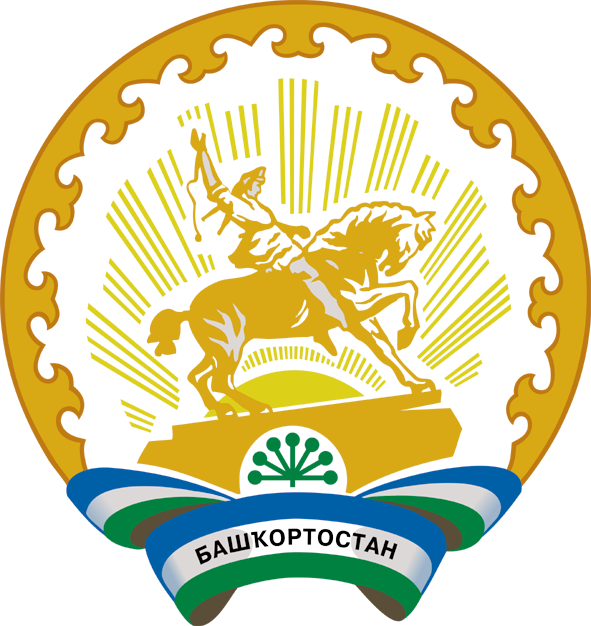 Республика БашкортостанБашҠортостан Республикаһының Туймазы  районы муниципаль районының  Илсембәт ауыл советыауыл биләмәһе Советы452776, Илсембәт ауылы,  Мәктәп урамы, 37Тел. 8(34782) 38-6-35Совет сельского поселения Ильчимбетовский сельсоветмуниципального районаТуймазинский районРеспублики Башкортостан452776, село Ильчимбетово, ул.Школьная, 37Тел. 8(34782) 38-6-35